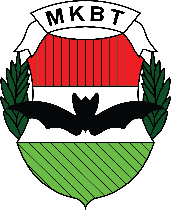 ’MKBT- Faraday feltáró kutatási pályázat’ - pályázati űrlap PályázóPályázó neve:Pályázó lakcíme, e-mailcíme, telefonszáma:Pályázó kutatásvezetői igazolványának száma: Pályázati célKutatás helyszíne (barlang(ok) neve, kataszteri száma, nagyobb  barlang esetén barlangszakasz megnevezése):Kutatási engedély(ek) iktatószáma, érvényességi ideje, kiállító hatóság neve:  Kutatás célja:Kutatási időszak: Kutatás résztvevői (az MKBT tagok nevét aláhúzással jelölve): Pályázati összeg tervezett felhasználása: Csatolmányok (nem kötelező):kutatás engedély (a kutatási cél leírására)beszerezni szándékozott eszközök, szolgáltatások táblázata (excel)NyilatkozatA pályázat benyújtásával vállalom, hogy annak elnyerése esetén a megvalósult kutatás eredményeiről és a támogatás felhasználásáról a következő Barlangkutatók ’Szablyár Péter’’ Szakmai Találkozóján előadásban és a tárgyévi Karszt és Barlang folyóiratban írásban beszámolok. Ezen vállalás teljesítésének elmaradása esetén a támogatást hiánytalanul visszafizetem.Tudomásul veszem, hogy az eszközök, szolgáltatások kifizetésének feltétele a Magyar Karszt- és Barlangkutató Társulat nevére kiállított számla benyújtása azokról.Amennyiben a kutatás meghiúsul, arról a támogató Magyar Karszt- és Barlangkutató Társulatot haladéktalanul értesítem és az addig kapott támogatást hiánytalanul visszafizetem.Kelt: 						……………………………………………………………………………..								pályázó neve						……………………………………………………………………………..								pályázó aláírásaEszköz/szolgáltatás neve és mennyisége (darab / méret / alkalom)Becsült ár (bruttó)Felhasználás rövid indoklása